Centre de Ressources 
Comptabilité Finance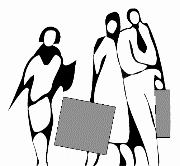 Lycée MARIE CURIEAvenue du 8 mai 1945 - BP 348 38435 ECHIROLLES cedexhttp://crcf.ac-grenoble.fr/Actualité comptableRèglement ANC n° 2019-09 du 18 décembre 2019relatif aux frais de formationhomologué par arrêté du 22 avril 2020 et publié au Journal Officiel du 30 avril 2020Le règlement ANC n° 2019-09 :permet d’immobiliser sur option les frais externes de formation relatifs à la mise en service d’une immobilisationliste les informations qui peuvent figurer en annexe relatives à la formation professionnellechange le libellé du compte 6333Il entre en vigueur au lendemain de sa publication, c’est à dire pour les exercices clos à compter du 1er mai 2020.SommaireImmobilisation de certains frais de formation Informations dans l’annexe relatives aux frais de formation professionnelleChangement de libellé du compte 6333Immobilisation de certains frais de formationDorénavant, il est possible, sur option, de comptabiliser soit en charge, soit à l’actif certains frais de formation.Il s’agit des frais externes afférents à des formations nécessaires à la mise en service d’une immobilisation corporelle ou incorporelle.Il n’y a pas de méthode de référence.Auparavant, ces frais ne pouvaient être immobilisés et étaient donc forcément comptabilisés en charge (avis n° 2004-15).Cette option est indépendante de l’option permettant d’immobiliser ou de mettre en charges, dans les comptes individuels, les droits de mutation, honoraires, commissions et frais d’actes liés à l’acquisition.Pour rappel :Informations dans l’annexe relatives aux frais de formation professionnelleDes informations relatives à la formation professionnelle peuvent figurer en annexe (montant total, en historique, par type de formation, rapporté à la masse salariale, nombre d’heures, part des salariés).Le règlement propose des modèles de tableaux à insérer dans l’annexeChangement de libellé du compte 6333Le compte 6333 dont le libellé était « Participation des employeurs à la formation professionnelle continue » s’intitule dorénavant « Contribution unique des employeurs à la formation professionnelle ».ElémentImmobilisationImmobilisationTraitement comptableElémentcorporelleincorporelleTraitement comptablePrix d’achat, y compris droits de douane et taxes non récupérables, après déduction des remises, rabais commerciaux et escomptes de règlementXXDans le coût d’acquisition de l’immobilisationcoûts directement attribuables…… engagés pour mettre l’actif en place et en état de fonctionner selon l’utilisation prévue par la direction… à la préparation de cet actif en vue de l’utilisation envisagée.Dans le coût d’acquisition de l’immobilisationLes frais externes afférents à des formations nécessaires à la mise en service de l’immobilisationXXEn option :dans le coût d’acquisition de l’immobilisationen chargesPas de méthode de référenceDroits de mutation, honoraires ou commissions et frais d’actes, liés à l’acquisitionXXDans les comptes individuels, en option :dans le coût d’acquisition de l’immobilisationen chargesMéthode de référence = dans le cout d’acquisition de l’immobilisationcoûts d’emprunt engagés pour financer l’acquisition de l’immobilisationXXSous condition de l’article 213-9 du PCG (actif éligible, période)En option :dans le coût d’acquisition de l’immobilisationen chargesPas de méthode de référenceCoûts de démantèlement, d’enlèvement et de restauration du site sur lequel est située l’immobilisationXNon applicableDans le coût d’acquisition de l’immobilisation